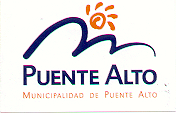 SOLICITUD  DE CERTIFICADO DE REBAJA DE INVERSIONES(Para efectos de la determinación del capital propio afectos a patente comercial año 2020)                                                                                       PUENTE ALTO, ____ DE _______________DE 2020Al Departamento de Rentas y Actividades Lucrativas:Solicito a  de Puente Alto, de acuerdo a las disposiciones del artículo 24 del Decreto ley Nº 3.063 de 1979, extienda un Certificado que acredite inversiones vigentes.EMPRESA INVERSORA (SOLICITANTE)RAZON SOCIAL: __________________________________________________________________RUT: _____________________ ROL DE PATENTE: __________ COMUNA ___________________DOMICILIO: _____________________________________________  FONO _________________EMPRESA RECEPTORA RAZON SOCIAL: __________________________________________________________________RUT: ______________________ ROL DE PATENTE: ___________ COMUNA _________________DOMICILIO:   ___________________________________________________________________MONTO DE LA INVERSIÓN:	 $______________________ANTECEDENTES QUE ACOMPAÑA: Requisitos indispensables:- Balance Tributario al 31/12/2019 empresa INVERSORA - Determinación capital al 01/01/2020 empresa INVERSORA- Certificado de Inversiones emitido por la empresa RECEPTORA, valorizado al 31/12/2019- Formulario compacto renta Tributario 2020 DATOS DEL REPRESENTANTE LEGAL:___________________________   _______________________   __________________________                 NOMBRE                                       R.U.T.                                        FIRMA